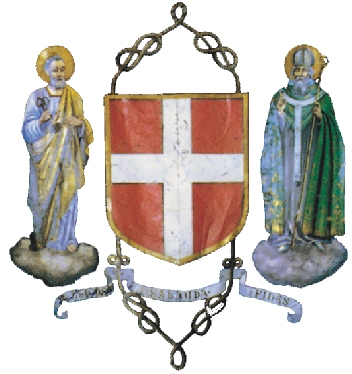 PER LA COPERTURA DI N. 1 POSTO A TEMPO PARZIALE 18 ORE SETTIMANALI ED INDETERMINATO, DI OPERATORE GENERICO – CAT. B1IL RESPONSABILE In esecuzione:della deliberazione G.C. n. 163 del 21.11.2018 di programmazione triennale del fabbisogno di personale per il periodo 2019/2021 e piano occupazionale 2019;della determinazione n. 575 del  27.12.2018;Visto l’art. 30 comma 1 e seguenti del D.Lgs. n. 165/2001 e s.m.i.;RENDE NOTOche il Comune di Sommariva del Bosco indice una procedura di mobilità volontaria, ai sensi dell’art. 30 comma 1 e seguenti del D.Lgs. n. 165/2001 e s.m.i. per la copertura di n. 1 posto, a tempo parziale 18 ore settimanali ed indeterminato di OPERATORE GENERICO – B1.REQUISITI RICHIESTIil presente bando è riservato unicamente a dipendenti delle Pubbliche Amministrazioni di cui all’art. 1 comma 2 D.Lgs. 165/2001, in servizio a tempo parziale, con contratto a tempo indeterminato, inquadrato nella categoria B1.I partecipanti alla selezione, oltre a quanto sopra, dovranno essere in possesso dei seguenti requisiti:essere in possesso della patente di guida cat. B;essere in possesso del diploma di scuola secondaria di primo grado;non aver riportato condanne penali e non avere procedimenti penali in corso;essere in possesso dell’idoneità fisica a svolgere continuativamente ed incondizionatamente le mansioni proprie del posto da ricoprire;preventivo parere favorevole al trasferimento da parte dell’Amministrazione di provenienza.Non saranno prese in considerazione le domande sprovviste del suddetto parere.Le istanze di mobilità pervenute prima della pubblicazione del presente bando non saranno prese in considerazione.Tutti i requisiti prescritti devono essere posseduti alla data di scadenza del presente bando. La mancanza anche di uno solo dei requisiti stessi, comporterà l’esclusione dalla selezione.PRESENTAZIONE DELLE DOMANDE – TERMINE E MODALITÀGli interessati dovranno far pervenire apposita domanda redatta in carta semplice, indirizzata al Comune di Sommariva del Bosco – Ufficio Personale, utilizzando esclusivamente lo schema allegato al presente bando di mobilità, con allegata:copia fotostatica di un documento di riconoscimento valido;curriculum vitae;entro e non oltre le ore 12.30 del giorno  30 gennaio 2019con una delle seguenti modalità:consegna diretta all’Ufficio Protocollo – Piazza Seyssel 1 – 12048 Sommariva del Bosco negli orari di apertura al pubblico (dal lunedì al venerdì ore 8.30 - 12.30, sabato ore 8.30 -12.00, martedì e giovedì pomeriggio ore 14.30 - 15.30);mediante spedizione con raccomandata A/R al seguente indirizzo: Comune di Sommariva del Bosco – Piazza Seyssel 1 – 12048 Sommariva del Bosco (CN);mediante Posta Elettronica Certificata (PEC), con invio all’indirizzo PEC del Comune: info@pec.sommarivabosco.it.La domanda dovrà comunque pervenire entro e non oltre il giorno di scadenza sopra indicato (non farà fede il timbro dell’ufficio postale accettante, per le domande ricevute successivamente alla data di scadenza del presente bando).L’Amministrazione Comunale non si assume alcuna responsabilità nel caso di dispersione e smarrimento delle comunicazioni, dipendenti da inesatte indicazioni del recapito da parte del candidato, oppure da mancata o tardiva comunicazione del cambiamento di indirizzo indicato sulla domanda, né per eventuali disguidi postali o telegrafici o comunque imputabili a fatto di terzi, per caso fortuito o di forza maggiore.Le domande e i curricula non sottoscritti, spediti oltre il termine previsto e/o non contenenti le indicazioni richieste non saranno presi in considerazione.I candidati verranno convocati a sostenere il colloquio di selezione mediante comunicazione scritta, trasmessa via mail all’indirizzo indicato nella domanda di partecipazione alla procedura di mobilità.A tal fine è obbligatorio fornire all’Ente un recapito e-mail a cui inviare le comunicazioni del caso.I candidati che non si presenteranno al colloquio nel giorno ed ora fissati, verranno considerati rinunciatari.Si precisa che l’assunzione è subordinata al consenso definitivo dell’Ente di appartenenza.La domanda non è in nessun modo vincolante per l’Amministrazione Comunale di Sommariva del Bosco.VALUTAZIONE DELLE DOMANDE E COLLOQUIOLa valutazione dei requisiti soggettivi è svolta dal Responsabile Ufficio Tecnico Lavori Pubblici a seguito di apposito colloquio finalizzato ad approfondire la verifica del possesso dei requisiti attitudinali, professionali e motivazionali che dovranno essere adeguati al posto da ricoprire.Al termine dei colloqui verrà comunicato l’esito della selezione, che sarà pubblicato all’albo pretorio on-line e sul sito istituzionale del Comune di Sommariva del Bosco.CLAUSOLE GENERALIAi sensi dell’art. 13 comma 1 del D.Lgs. 196/2003, i dati personali forniti dai candidati saranno raccolti presso il Comune di Sommariva del Bosco per le finalità di gestione della procedura di mobilità e saranno trattati presso archivi informatici e/o cartacei anche successivamente all’eventuale instaurazione del rapporto di lavoro per le finalità inerenti alla gestione del rapporto medesimo. Tali dati verranno comunicati alla Commissione per l’espletamento della procedura di mobilità. I dati strettamente necessari per rendere conoscibile l’esito della selezione verranno pubblicati ai sensi dell’art. 15 comma 6 bis del D.P.R. n. 487/1994, fermo restando il divieto di diffusione dei dati relativi alla salute.Il conferimento dei dati personali è obbligatorio pena l’impossibilità di espletare la procedura relativa alla richiesta.Si informa inoltre che il titolare del trattamento dei dati è il Comune di Sommariva del Bosco, rappresentato ai fini del D.Lgs. 196/03 dal Sindaco pro-tempore.Il responsabile del trattamento dei dati è il Sindaco, al quale ci si può rivolgere per far valere i propri diritti inerenti la procedura di mobilità.L’Amministrazione si riserva, se necessario, di modificare o revocare il presente bando, nonché di prorogarne o riaprirne il termine di scadenza o eventualmente di non procedere alla relativa assunzione.ACCESSO AGLI ATTIAi sensi della Legge n. 241/90 e s.m.i. si precisa che l’accesso agli atti è garantito dal Servizio Personale.Copia del bando e degli atti in esso richiamati possono essere ritirati all’Ufficio Personale, presso il Comune di Sommariva del Bosco – Piazza Seyssel 1 – 12048 Sommariva del Bosco (CN).Per informazioni telefoniche rivolgersi al numero 0172-566222.Sommariva del Bosco, il IL RESPONSABILE UFFICIO PERSONALEALASIA RAG: DIEGOAll’Ufficio Personale Comune di Sommariva del BoscoPiazza Seyssel 112048 Sommariva del Bosco (CN)DOMANDA PARTECIPAZIONE ALLA PROCEDURA DI MOBILITÀ PER LA COPERTURA DI N. 1 POSTO, A TEMPO PARZIALE 18 ORE SETTIMANALI ED INDETERMINATO, DI OPERATORE GENERICO – CAT. B1Il/La sottoscritto/a (cognome e nome) _________________________________________________nato/a a _______________________________________ il ________________________________residente a ____________________________________________________ Prov. di ___________Via _________________________________________________________tel. ________________Codice Fiscale ___________________________________________________________________e-mail e PEC ____________________________________________________________________Recapito a cui deve essere inviata ogni comunicazione relativa alla presente procedura (da indicare solo se diverso dalla residenza) ______________________________________________________________________________________________________________________________________CHIEDEdi partecipare alla procedura di mobilità volontaria, ai sensi dell’art. 30 comma 1 e seguenti, del D.Lgs. n. 165/2001 e s.m.i., finalizzata alla copertura di 1 posto, a tempo parziale 18 ore ed indeterminato, di operatore generico - cat. B1.A tal fine DICHIARA sotto la propria responsabilità, ai sensi degli artt. 46 e 47 del T.U. n. 445/2000, consapevole delle sanzioni penali previste dall’art. 76 del citato T.U., per le ipotesi di falsità in atti:di essere attualmente dipendente della seguente Amministrazione Pubblica:___________________________________________________ con contratto di lavoro a tempo ______________________________________ (pieno o parziale, in questo caso indicare il n° di ore) ed indeterminato, inquadrato nella categoria ___________________, posizione economica ____ dal _________, con il profilo professionale di ____________________________________________.di essere in possesso dei requisiti richiesti al/ai punto/i _____________________ del relativo bando di mobilità, come dettagliatamente specificato nell’allegato curriculum;di essere in possesso del/i seguente/i titolo/i di studio: ________________________________________________________________________________________________________conseguito presso _____________________________________________________________________________________________________________________________________nell’a.s. ___________________________________________________________________di essere in possesso della patente di guida di Cat. ________ rilasciata da _________________________________________________________________________________________di essere fisicamente idoneo/a allo svolgimento continuativo ed incondizionato delle mansioni proprie del posto da ricoprire;di non avere riportato condanne penali e non avere procedimenti penali in corso (in caso affermativo indicare le condanne riportate e/o procedimenti penali in corso) _______________________________________________________________________________________di essere a conoscenza che la presente domanda non vincola in alcun modo il Comune di Sommariva del Bosco e che verrà valutata a insindacabile giudizio dell’Ente;di essere in possesso nel nulla osta rilasciato dall’Amministrazione di appartenenza;di aver preso visione dell’informativa inserita nel bando relativa al trattamento dei dati personali riguardanti la presente procedura di mobilità (D.Lgs. n. 196/03).Allega alla presente domanda:fotocopia del documento di identità personale in corso di validità;curriculum formativo e professionale debitamente sottoscritto;nulla osta alla mobilità dell’Amministrazione di appartenenza;altro (specificare): ___________________________________________________________________________, il __________________                                                               Firma leggibile ____________________________________